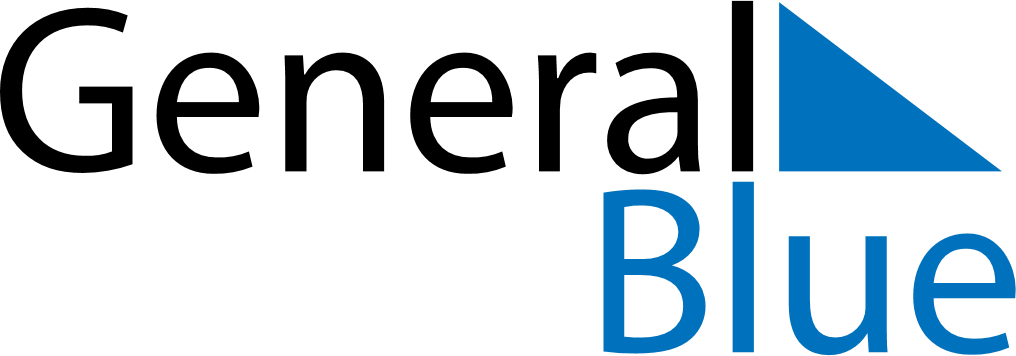 May 2028May 2028May 2028JapanJapanSundayMondayTuesdayWednesdayThursdayFridaySaturday123456Constitution DayGreenery DayChildren’s Day78910111213141516171819202122232425262728293031